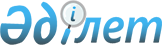 Об утверждении структуры и правил разработки программы развития организации дошкольного, среднего, технического и профессионального, послесреднего образованияПриказ Министра просвещения Республики Казахстан от 28 августа 2023 года № 273. Зарегистрирован в Министерстве юстиции Республики Казахстан 31 августа 2023 года № 33356.
      В соответствии с подпунктом 106) статьи 5 Закона Республики Казахстан "Об образовании" ПРИКАЗЫВАЮ:
      1. Утвердить:
      1) структуру программы развития организации дошкольного, среднего, технического и профессионального, послесреднего образования, согласно приложению 1 к настоящему приказу;
      2) правила разработки программы развития организации дошкольного, среднего, технического и профессионального, послесреднего образования, согласно приложению 2 к настоящему приказу.
      2. Департаменту дошкольного образования Министерства просвещения Республики Казахстан обеспечить в установленном законодательством Республики Казахстан порядке:
      1) государственную регистрацию настоящего приказа в Министерстве юстиции Республики Казахстан;
      2) размещение настоящего приказа на интернет-ресурсе Министерства просвещения Республики Казахстан;
      3) в течение десяти рабочих дней после государственной регистрации настоящего приказа в Министерстве юстиции Республики Казахстан представление в Юридический департамент Министерства просвещения Республики Казахстан сведений об исполнении мероприятий, предусмотренных подпунктами 1) и 2) настоящего пункта.
      3. Контроль за исполнением настоящего приказа возложить на курирующего вице-министра просвещения Республики Казахстан.
      4. Настоящий приказ вводится в действие по истечении десяти календарных дней после дня его первого официального опубликования.
      "Согласовано"Министерство здравоохраненияРеспублики Казахстан
      "Согласовано"Министерство трудаи социальной защиты населенияРеспублики Казахстан
      "Согласовано"Министерство финансовРеспублики Казахстан
      "Согласовано"Министерство обороныРеспублики Казахстан
      "Согласовано"Министерство культуры и спортаРеспублики Казахстан
      "Согласовано"Министерство национальной экономикиРеспублики Казахстан
      "Согласовано"Министерство внутренних делРеспублики Казахстан Структура программы развития организации дошкольного, среднего, технического и профессионального, послесреднего образования
      1. Структура программы развития организации дошкольного, среднего, технического и профессионального, послесреднего образования (далее – Структура) состоит из следующих разделов:
      1) Введение (краткая аннотация), паспорт программы развития организации дошкольного, среднего, технического и профессионального, послесреднего образования (далее – Программа) согласно приложению 1 к Структуре;
      2) Описание перспектив развития организации дошкольного, среднего, технического и профессионального, послесреднего образования (далее – организации образования) с учетом текущего состояния и долгосрочных целей;
      2. Блок аналитического и прогностического обоснования Программы:
      1) анализ состояния текущей деятельности организации дошкольного, среднего, технического и профессионального, послесреднего образования, ключевых проблем и их причин;
      2) оценка инновационного потенциала организации образования;
      3) изучение мнения педагогов и их профессиональных объединений о перспективах и направлениях развития организации образования;
      4) прогнозирование ожидаемых последствий предложенных изменений в организации образования, предложение способов и форм проведения изменений;
      5) проведение анкетирования и интервьюирования родителей воспитанников/обучающихся для изучения степени их удовлетворенности содержанием образовательного процесса;
      6) прогноз тенденций изменения рынка труда на потребности в кадрах (для организаций технического и профессионального, послесреднего образования);
      3. Видение Программы. Программа предусматривает:
      1) актуальноcть (направленность на решение выявленных проблем и достижение намеченной цели);
      2) реалистичность (возможности организации образования с учетом имеющихся ресурсов);
      3) комплексность.
      4. Миссия Программы:
      1) стратегическая целевая установка назначения организации образования, с учетом интересов всех потребителей образовательных услуг;
      2) уникальность деятельности организации образования.
      5. Стратегический блок Программы:
      1) место и роль организации образования в системе дошкольного, среднего, технического и профессионального, послесреднего образования Казахстана;
      2) выбор стратегий и прогнозирование этапов развития организации образования с целью обеспечения эффективной работы в будущем;
      3) академическая политика (для организаций технического и профессионального, послесреднего образования);
      4) развитие инновационного потенциала организации образования и его достижение;
      5) коммерциализация научно-технических разработок (для организаций технического и профессионального, послесреднего образования).
      6. Пути достижения поставленной цели Программы:
      1) разработка плана реализации Программы;
      2) организация и координация действий по реализации Программы для своевременного и полноценного достижения ее целей, задач и получения ожидаемых результатов.
      7. Описание ожидаемых результатов реализации Программы:
      1) положительные изменения в организации образования, которые будут достигнуты в результате реализации Программы;
      2) ожидаемые результаты формулируются в качественном и/или количественном выражении к сроку завершения реализации Программы.
      8. Информация о целевых индикаторах Программы составляется по форме приложения 2 к настоящей Структуре. Паспорт Программы развития организации дошкольного, среднего, технического и профессионального, послесреднего образования Целевые индикаторы Программы развития организации дошкольного, среднего, технического и профессионального, послесреднего образования Правила разработки программы развития организации дошкольного, среднего, технического и профессионального, послесреднего образования Глава 1. Общие положения
      1. Настоящие правила разработки программы развития организации дошкольного, среднего, технического и профессионального, послесреднего образования (далее – Правила), разработаны в соответствии с подпунктом 106) статьи 5 Закона Республики Казахстан "Об образовании" и определяют порядок разработки программы развития дошкольного, среднего, технического и профессионального, послесреднего образования (далее – Программа).
      2. Программа является документом, регламентирующим и направляющим ход развития организации дошкольного, среднего, технического и профессионального, послесреднего образования и носит среднесрочный характер. Глава 2. Порядок разработки программы развития организации дошкольного, среднего, технического и профессионального, послесреднего образования
      3. Программа разрабатывается согласно Структуре Программы развития организации дошкольного, среднего, технического и профессионального, послесреднего образования и в целях создания и обеспечения условий для достижения ожидаемого результата деятельности дошкольного, среднего, технического и профессионального, послесреднего образования.
      4. Для разработки Программы руководством организации дошкольного, среднего, технического и профессионального, послесреднего образования создается рабочая группа.
      В состав рабочей группы входят: первый руководитель, его заместители, а также представители педагогического состава дошкольного, среднего, технического и профессионального, послесреднего образования.
      5. Программа утверждается руководителем организации дошкольного, среднего, технического и профессионального, послесреднего образования по решению педагогического совета и согласовывается с попечительским советом организации образования.
					© 2012. РГП на ПХВ «Институт законодательства и правовой информации Республики Казахстан» Министерства юстиции Республики Казахстан
				
      Министр просвещенияРеспублики Казахстан

Г. Бейсембаев
Приложение 1 к приказу
Министр просвещения
Республики Казахстан
от 28 августа 2023 года № 273Приложение 1
к Структуре программы
развития организации
дошкольного, среднего,
технического
и профессионального,
послесреднего образования
Наименование Программы
Основание для разработки Программы
Разработчик Программы
Цели и задачи Программы
Сроки и этапы реализации Программы
Источники финансированияПриложение 2
к Структуре программы
развития организации
дошкольного, среднего,
технического
и профессионального,
послесреднего образования
 № п/п
Целевые индикаторы
Единица измерения
В плановом периоде
В плановом периоде
В плановом периоде
В плановом периоде
В плановом периоде
 № п/п
Целевые индикаторы
Единица измерения
____ год
 ____ год
___ год
 ____ год
 ____ год
Цель 1
Цель 1
Цель 1
Цель 1
Цель 1
Цель 1
Цель 1
Цель 1
1.
2.
3.
4.
5.Приложение 2 к приказу
Министр просвещения
Республики Казахстан
от 28 августа 2023 года № 273